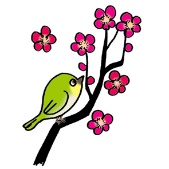 ✿上野会館では、2024年度定期教養講座の受講生を募集しています。初めての方も大歓迎です。お気軽に参加してみてくださいなお、引き続いて受講される方も必ず申込書を提出してください。内　　容　　下記のとおり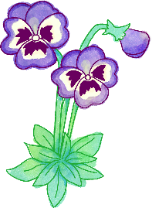 受 講 料　　無　料（但し、教材費は実費負担）期　　間　　2024年４月～2025年３月研　　修　　年間３回程度の人権に関する研修会等にご参加いただきます。場　　所　　西脇市立隣保館上野会館（電話 ２３-３４５１）申し込み　　３月末日までに申込書に必要事項をご記入の上、上野会館へお申込みください。　　※希望者多数の場合、西脇市内の方を優先とし、研修会等参加状況を考慮し、事務局が受講生を決定します。受講をお断りする場合には、後日、郵送にてご連絡いたします。４月及び10月は、各講座とも月１回の実施となります。　　　　　　　………………き………………り………………と………………り………………線…………………2024年度　上野会館教養講座受講申込書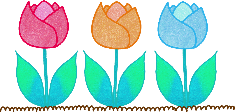 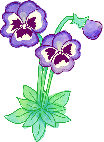 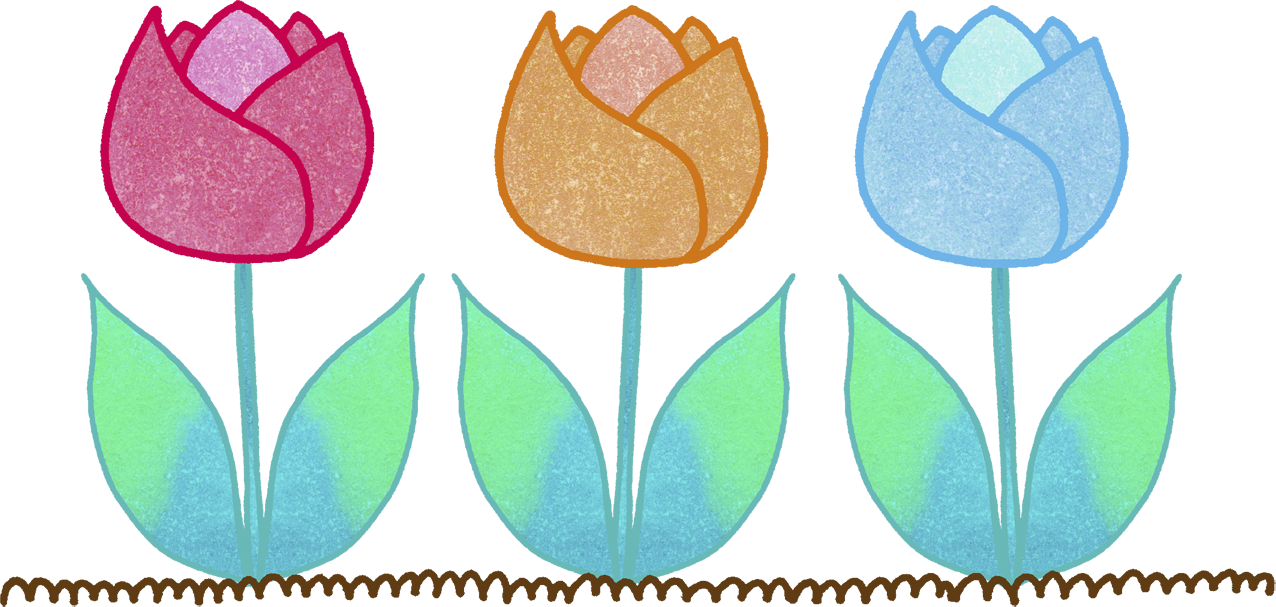 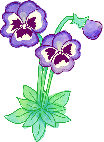 講座名実　　施　　日時　　　　　間定員講　師　名（敬称略）１茶道Ａ毎月第１・３土曜日午前１０：００～１２：００9名山本　初音２茶道Ｂ毎月第１・３火曜日午前１０：００～１２：００9名山本　初音３生け花毎月第２・４月曜日午後７：００～９：００15名笹倉ふさ子４かな書道毎月第１・３水曜日午後１：３０～３：３０15名大西　すず５文　芸毎月第２月曜日午後１：３０～３：３０15名阿江　誠６絵手紙毎月第４木曜日午後１：３０～３：３０15名田中　惠子７編物Ａ毎月第１水曜日午後１：３０～３：３０15名村上真知代８編物Ｂ　毎月第２水曜日午後１：３０～３：３０15名村上真知代９押し花毎月第２火曜日午後１：３０～３：３０15名村上真知代10３Ｂ体操毎月第２・４木曜日午前１０：００～１２：００20名高瀬　貞子富永なおみ笹倉千恵美11料　　理毎月第２火曜日午前１０：００～１２：００15名小寺　恵名前住所〒　　　　－電話＊受講を希望する講座の番号に○印を入れてください。１. 茶道教室Ａ   ２．茶道教室Ｂ　　　 ３．生け花教室　　  ４．かな書道教室５. 文芸教室 　６．絵手紙教室       ７．編物教室Ａ   　 ８．編物教室Ｂ９. 押し花教室   10．３Ｂ体操     　11．料理教室＊受講を希望する講座の番号に○印を入れてください。１. 茶道教室Ａ   ２．茶道教室Ｂ　　　 ３．生け花教室　　  ４．かな書道教室５. 文芸教室 　６．絵手紙教室       ７．編物教室Ａ   　 ８．編物教室Ｂ９. 押し花教室   10．３Ｂ体操     　11．料理教室＊受講を希望する講座の番号に○印を入れてください。１. 茶道教室Ａ   ２．茶道教室Ｂ　　　 ３．生け花教室　　  ４．かな書道教室５. 文芸教室 　６．絵手紙教室       ７．編物教室Ａ   　 ８．編物教室Ｂ９. 押し花教室   10．３Ｂ体操     　11．料理教室＊受講を希望する講座の番号に○印を入れてください。１. 茶道教室Ａ   ２．茶道教室Ｂ　　　 ３．生け花教室　　  ４．かな書道教室５. 文芸教室 　６．絵手紙教室       ７．編物教室Ａ   　 ８．編物教室Ｂ９. 押し花教室   10．３Ｂ体操     　11．料理教室＊受講を希望する講座の番号に○印を入れてください。１. 茶道教室Ａ   ２．茶道教室Ｂ　　　 ３．生け花教室　　  ４．かな書道教室５. 文芸教室 　６．絵手紙教室       ７．編物教室Ａ   　 ８．編物教室Ｂ９. 押し花教室   10．３Ｂ体操     　11．料理教室＊受講を希望する講座の番号に○印を入れてください。１. 茶道教室Ａ   ２．茶道教室Ｂ　　　 ３．生け花教室　　  ４．かな書道教室５. 文芸教室 　６．絵手紙教室       ７．編物教室Ａ   　 ８．編物教室Ｂ９. 押し花教室   10．３Ｂ体操     　11．料理教室